Représenter des nombres en utilisant la valeur de positionReprésenter des nombres en utilisant la valeur de positionReprésenter des nombres en utilisant la valeur de positionReprésente un nombre à 4 chiffres en utilisant les blocs de base dix (décomposé d’une façon) 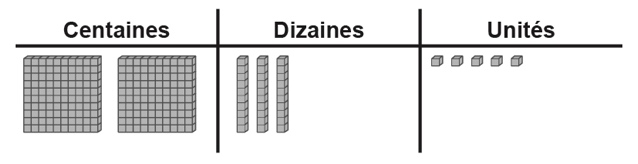 “2375 : J'ai utilisé les chiffres du nombre pour me dire combien de chaque bloc j'avais besoin. » Représente un nombre à 4 chiffres sur un tableau à valeur de position (décompose d'une seule façon)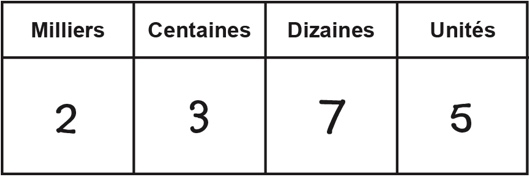 
« 2 375 a 2 milliers, 3 centaines, 7 dizaines 
et 5 unités. » Représente un nombre à 5 chiffres sur un tableau de valeurs de position (décompose d'une seule façon)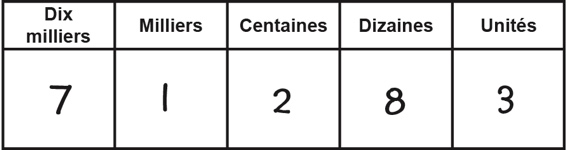 « 71 283 : j'ai utilisé les chiffres du nombre pour me dire le nombre à écrire dans chaque colonne. »Observations et documentationObservations et documentationObservations et documentationReprésenter des nombres en utilisant la valeur de position (suite)Représenter des nombres en utilisant la valeur de position (suite)Représenter des nombres en utilisant la valeur de position (suite)Utilise les relations entre les positions des valeurs de position pour lire un nombre de plusieurs façons
« 7 dizaines de milliers, 1 millier, 2 centaines, 8 dizaines et 3 1 peuvent aussi être 71 milliers, 2 centaines et 83 unités. » Représente les nombres en utilisant la forme développée
« 71 283 = 70 000 + 1 000 + 200 + 80 + 3 » Représente les nombres de manière fluide en utilisant la relation entre la valeur de positions« 71 283 = 
70 000 + 1 000 + 200 + 80 + 3
Ou 71 000 + 100 + 180 + 3
Ou 71 000 + 283 »Observations et documentationObservations et documentationObservations et documentation